Jeu de l’alphabet sportif Règle : Choisis un mot et fais les exercices correspondant à chaque lettre de ce mot (ou pioche une lettre au hasard et fais l’exercice correspondant).ABCDEFGHDebout, jambes un peu écartées, fait semblant de t’asseoir (squats)10 fois de suiteFais semblant de boxer pendant 10 sec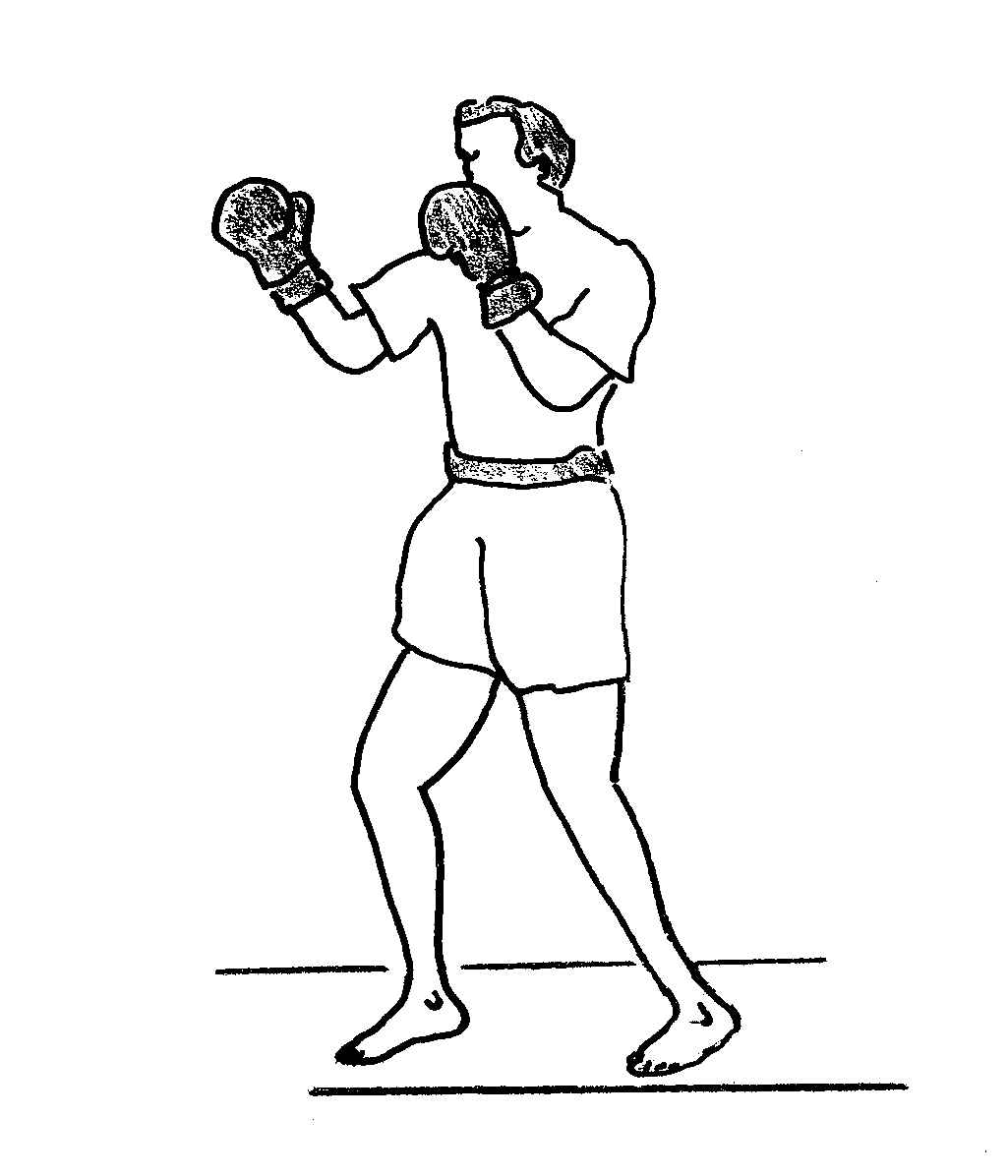 Rampe comme un crocodile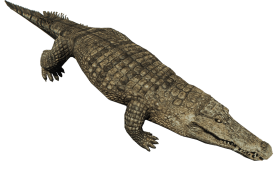 Danse en remuant vigoureusement tout ton corps.Fais 4 sauts en faisant des tours.Tiens-toi debout sur une jambe et reste immobile pendant 8 sec.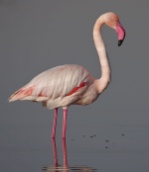 Fais 5 sauts de grenouille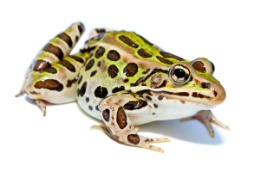 Cours sur place en remontant les genoux 5 fois chacunIJKLMNOPReste droit comme un I en levant les bras en l’air mains jointesFais 10 sauts pieds joints en te déplaçant comme un crabe sur le côté.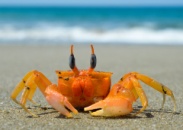 Saute comme un kangourou pendant 10 sec.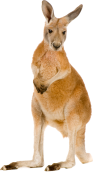 Cours comme un lapin pendant 8 sec.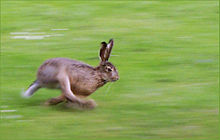 Mets-toi accroupi (e) et relève-toi en sautant 5 foisFais semblant de nager le crawl en moulinant tes bras pendant 10 sec.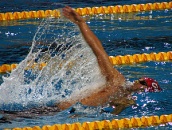 Saute en faisant un tour complet. Tu peux le faire 3 fois.Fais 5 sauts à cloche-pied.QRSTUVWXFais 10 sauts pieds joints en reculant.Roule (comme un rouleau de printemps)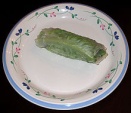 Fais Superman pendant 5 sec : bras tendu devant et équilibre sur le pied opposé.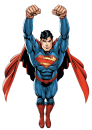 Fais 5 tours sur toi-même.Cours en reculant en comptant jusqu’à 10.Allongé(e) par terre, sur le dos, pédale avec tes pieds en comptant jusqu’à 25.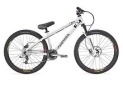 Cours en tapant tes talons sur tes fesses 5 fois chaque talon.Fais 3 sauts pieds joints, 3 sauts à cloche-pied et encore 3 sauts pieds joints.YZFais 10 pas chassés.Cours comme un zèbre pendant 10 sec.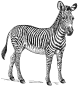 